中共桂林市委员会宣传部中共桂林市委宣传部关于做好广西壮族自治区爱国主义教育基地网上展馆相关工作的通知各县（市、区）党委宣传部，高新区、临桂新区、漓江风景名胜区、经济技术开发区、高铁（桂林）广西园党工委和管委会，市直各单位，各人民团体，中央、自治区驻桂林各单位：为庆祝中国共产党成立100周年，丰富党史、新中国史、改革开放史、社会主义发展史学习教育形式，充分发挥爱国主义教育基地在庆祝建党百年华诞中激发爱国热情、凝聚人民力量、弘扬民族精神、传承红色基因的重要作用，根据《新时代爱国主义教育实施纲要》精神，自治区党委宣传部精心打造了广西壮族自治区爱国主义教育基地网上展馆（以下简称“网上展馆”），目前已正式上线，现将有关事项具体通知如下：一、做好网上展馆参观学习网上展馆主要包括16个影响力大、知名度高、展陈丰富、在广西党史上具有重要意义的基地全景展馆和124个基地网页，其中我市有自治区级以上爱国主义教育基地共13处（名单详见附件1），各县（市、区）、各单位要积极组织本辖区本单位机关、企事业单位干部职工、大中小学校师生、离退休干部等，通过电脑或者手机扫描二维码进行参观学习（二维码详见附件2），参观学习网址：http://gxajjd.gxnews.com.cn。通过线上参观学习，进一步讲好红色故事，传承红色基因，赓续精神血脉，为建设新时代中国特色社会主义壮美广西凝聚起强大精神力量。二、做好网上展馆社会宣传为进一步宣传网上展馆，增强吸引力、影响力，扩大宣传声势，提升传播效果，自治区党委宣传部制作了网上展馆宣传短视频，结合实际工作，桂林日报社、桂林广播电视台利用报纸、电视、广播、网络媒体和新媒体对网上展馆进行宣传，各县（市、区）、各单位在融媒体中心、公众号、户外LED电子屏、楼宇电视、公交车移动电视等平台进行广泛宣传，视频百度网盘下载链接：https://pan.baidu.com/s/13WD0Ld2B_8jwR4ekZPlUPA，提取码：psve。三、扎实做好工作落实各县（市、区）、各单位要高度重视此项工作，落实专人负责，认真组织全员参观学习，并将有关参观学习的情况报市委宣传部宣教科邮箱：glswxcbxjk@guilin.gov.cn，未尽事宜请与市委宣传部宣教科联系，联系人：唐黎，电话：2833646，15907731010，张朝玉，15977389394。附件：1．广西壮族自治区爱国主义教育基地名单（桂林市）２．网上展馆二维码中共桂林市委宣传部2021年8月24日附件1 广西壮族自治区爱国主义教育基地名单（桂林市）一、全国爱国主义教育示范基地1. 红军长征湘江战役纪念设施（红军长征湘江战役纪念园，     联系电话：0773—6751315；红军长征突破湘江烈士纪念碑园，联系电话：0773—6225148；湘江战役新圩阻击战酒海井红军纪念园，联系电话：0773—4217369）2. 八路军桂林办事处纪念馆   联系电话：0773—2822818二、自治区爱国主义教育基地1. 中共桂林市城工委旧址     联系电话：0773—58752962. 罗盛教烈士陵园           联系电话：0773—20824213. 李宗仁文物陈列馆         联系电话：0773—28317494. 桂海碑林石刻博物馆       联系电话：0773—58144645. 桂林博物馆               联系电话：0773—28986906. 李向群纪念馆             联系电话：0773—20824217. 甑皮岩国家考古遗址公园   联系电话：0773—36551818. 桂林航天博物馆           联系电话：0773—22530169. 灵渠             联系电话：0773—7976018、797601710. 桂北人民武装斗争纪念碑    联系电话：0773—797809811. 恭城烈士陵园            联系电话：0773—8186358（注：1. 每周一为各爱国主义教育基地闭馆时间；2. 灵渠、桂海碑林为收费基地。）附件2网上展馆二维码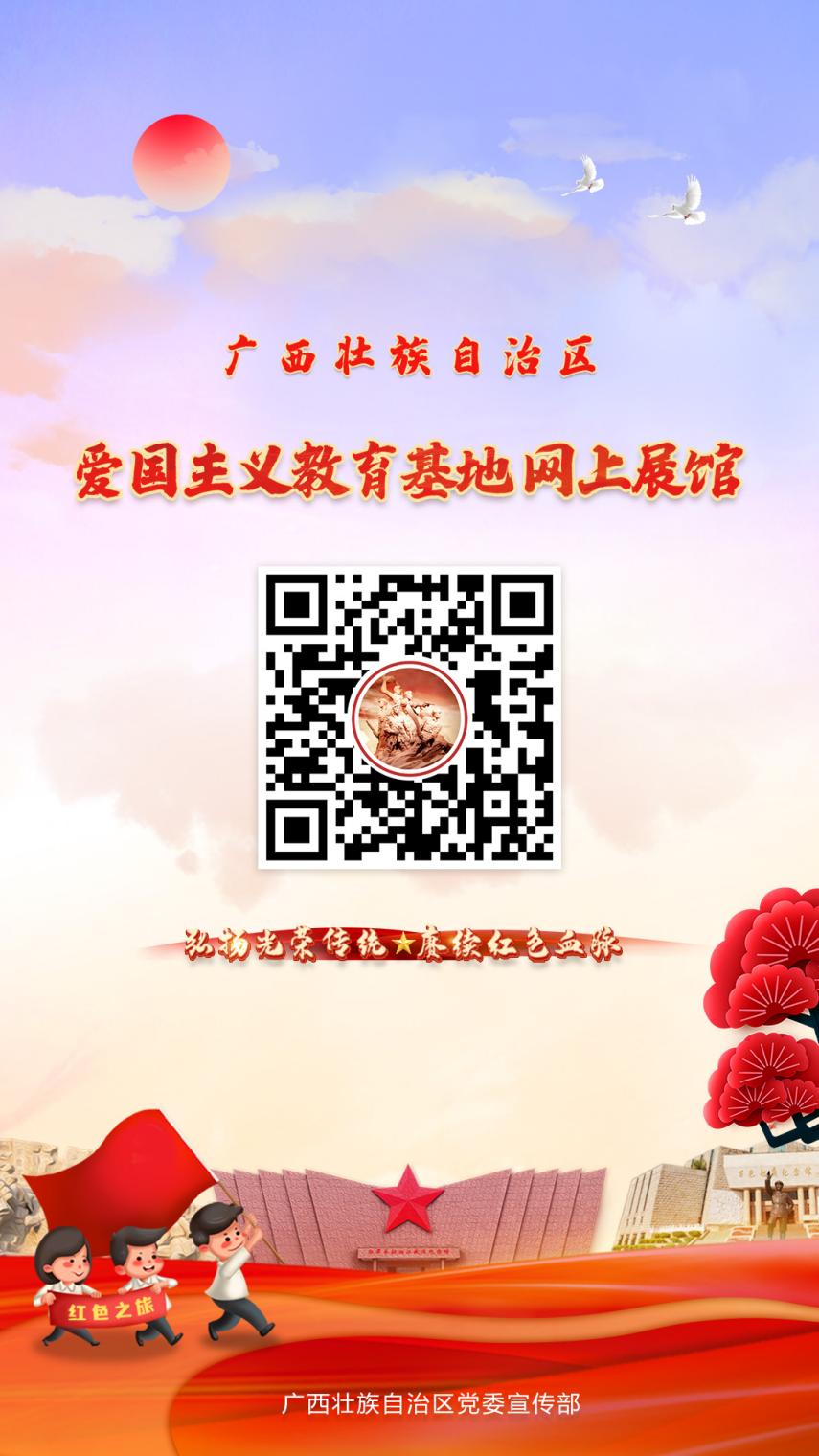 